HISTORIA DE MÈXICO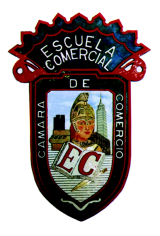  “LA SITUACION DE MÈXICO DESPUES DE DECLARARSE INDEPENDIENTE” Grupos: 53-B y 83-A                        Semana: del 20 al 24 de NoviembreProfesor: Ulises C. Gleason LaraObjetivoLos alumnos conocerán y comprenderán de manera crítica los problemas políticos y sociales que ocurrieron en el país después de declararse independiente. Objetivos particularesLos alumnos conocerán los números conflictos políticos ocurridos en México después de declararse independiente, debido a que durante  durante 1821 y 1851 nuestro país tuvo más de 20 presidentes, su economía se estancó, aumentó la inseguridad de los caminos y, debido al descontento social, se produjeron rebeliones, sobre todo entre los pueblos indígenas. .INTRODUCCIÓNMéxico después de la independencia experimentó un gran cambio a nivel económico, político y de estructuras sociales y de creencias.Fueron alrededor de 11 años de incertidumbre, en los que cada participante luchó por intereses propios o comunes, que dieron como resultado la independencia de México, y pie a otra era. Las consecuencias de años de inestabilidad, guerra y opresión se hicieron visibles en todos los rincones de la nueva nación.DESARROLLO DEL TEMA:México estaba sumido en crisis. La guerra había reducido la mano de obra de los sustentos económicos.Se estima que al menos un sexto de la población había perecido en las batallas, y las víctimas eran, por estadística, principalmente hombres, en quienes recaía la mayor parte de las labores físicas, tales como la agricultura y la minería.Tal falta de mano de obra influyó en la disminución de los productos alimenticios. Además la cantidad de cuerpos en los campos de batalla y el hacinamiento en las trincheras, propició enfermedades infecciosas que sumieron aún más al pueblo en la miseria.México era independiente de España, pero no de la Iglesia ni de las clases acomodadas. Además, el nuevo gobierno había heredado la deuda externa que se había contraído para solventar el sueldo de los soldados, las armas y todos los gastos de la guerra.Por todo esto, Iturbide intentó levantar la economía con estrategias mercantiles, pero al fracasar éstas, tuvo que recurrir a medios drásticos, como la disminución de impuestos a los inversionistas y la subasta de propiedades de la Iglesia. Después de todo, era quien más poseía bienes y privilegios gracias al favor de los reyes católicos de España.Lo anterior provocó el descontento de la Iglesia y las altas clases sociales, quienes habían apoyado la Independencia con la idea de gobernar ellos mismos el país.El comercio permitió que algunas clases sociales, como los mestizos, prosperaran por medio del comercio. A pesar de todo esto, pronto se vivió un estancamiento económico por falta de infraestructura de transporte y por el alto índice de violencia que reinaba en las zonas rurales.El país estaba al borde de la miseria y recurrió a los ingleses para solicitar un préstamo que solo ayudó por un periodo corto y que no logró inyectar el auge esperado a la explotación de minas.Entre los años de 1821 a 1851, el país tuvo más de 20 gobernantes. México era un país nuevo, sumido en la pobreza y sin relaciones diplomáticas.Vio sus primeros años dirigido por Agustín de Iturbide quien, a pesar de haber apoyado abiertamente la Independencia, poco después tramó y logró su nombramiento como emperador.El cambio de país a imperio no duró mucho,  Antonio López de Santa Anna, un caudillo de Veracruz, al enterarse del verdadero objetivo de Iturbide, se levantó en armas y logró llegar al poder sólo 10 meses después de ser apoyado por Vicente Guerrero y Nicolás Bravo.México no estaba listo para dejar las revueltas y los años siguientes estuvieron llenos de levantamientos en lucha por el poder, que terminaron por diferenciarse en dos grupos, Realistas y Conservadores. Los realistas, eran apoyados por Estados Unidos de América y tenían como objetivo:Hacer cambios radicales en la estructura social por medio de una República democrática y representativa para todas las clase sociales.Establecer 3 poderes: Ejecutivo, Legislativo y Judicial.Permitir la libertad de credoLibertades individualesSeparar a la Iglesia del Estado e incautar sus bienesQue los crímenes del ejército sean juzgados con equidadQue la educación estuviera al alcance de todosLos conservadores, eran apoyados por las clases privilegiadas, el ejército, España y Francia, y sus objetivos eran:Continuar los privilegios de los ricosInstituir una monarquía centralista con los estados como departamentosPermitir los privilegios del clero y no permitir la libre elección de religiónQue la iglesia proveyera la educación para eliminar las ideas liberales desde su raízLa educación disponible solo para ricosLas batallas entre las dos facciones volvieron a sumir al país en el descontrol, muchas de las provincias de Centroamérica se separaron, y el congreso nombró un “Triunvirato” en el que recaería el poder mientras se convocaba a una asamblea nacional.Además, en 1824, se publicó una constitución fundamental de 36 artículos, que establecían que el país sería gobernado representativa y popularmente como una República Federalista.Se dio poder y soberanía a los estados para que, aun siendo parte del país, tuvieran sus propios gobiernos y legislaciones. Ésta fue la base para los gobiernos federales actuales del país.El primer presidente bajo estas premisas fue Guadalupe Victoria, que fue recibido por el pueblo con la esperanza de que traería los verdaderos cambios de la independencia.CASO PRÁCTICO1.- Por equipo los alumnos diseñaran una historieta que evidencie su manejo del tema.2.- Los alumnos expondrán sus trabajos, el objetivo es realizar una coevaluaciòn entre compañeros que fomente el interés de los estudiantes por la historia.CUESTIONARIO1.-. ¿Cuáles fueron algunos cambios en el territorio mexicano durante el Imperio de Iturbide? 2.- ¿Cuándo ocurrió la intervención norteamericana en el territorio mexicano? 3.- ¿Cuáles fueron las causas que limitaron el desarrollo de México en las primeras décadas de vida independiente?4. ¿Qué pasó con México al separarse de España? 5.- ¿Qué ocurrió en las primeras décadas de vida independiente? 